Писмено дељење двоцифреног броја једноцифренимИзрачунај:66 : 3 =  	72 : 4 =  	60 : 5 =  	84 : 6 =  	77 : 7 =  	92 : 4 =  	99 : 9 =  	98 : 7 =  	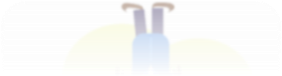 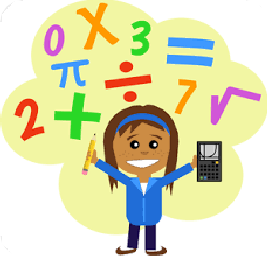 Израчунај половине следећих бројева:Израчунај количник:Ако је дељеник 48, а делилац 2  	Ако је дељеник разлика бројева 96 и 40, а делилац 888 кликера треба да се подели између 4 дечака. Колико кликера ће добити сваки дечак?Јован и Ана су добили по 95 динара џепарца. Јован је потрошио 63 динара, а Ана три пута мање. За колико је и коме остало више динара?80  	76 	62  	84 	38  	24  	42 	78  	92 	56  	